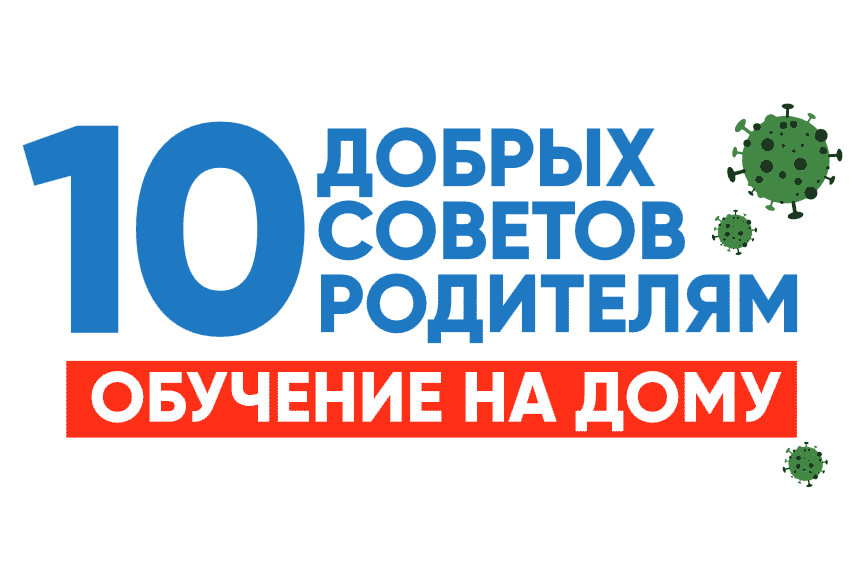 В рамках акции Народный Родительский Антивирус Национальная Родительская Ассоциация подготовила советы, которые помогут родителям и их детям с пользой прожить карантин.1 Режим труда и отдыха - основа жизни! Составьте расписание на каждый день для всей семьи. Помогите ребёнку распределить время между учёбой и отдыхом. Не забудьте про творчество и спорт!2 Не забывайте о правильном питании! Три основных приёма пищи и три здоровых перекуса в день - основа здорового питания.3 Цифровая гармония Онлайн-обучение увеличивает пребывание ребёнка в сети, но не запрещайте ему использовать гаджеты в свободное время. Попробуйте вместе найти баланс.4 Расширяйте кругозор! Выделите полчаса в день для активного поиска интересного. Интернет - кладезь информации, открытия вам гарантированы!5 Берегите сознание детей! Интересуйтесь онлайн-жизнью своих детей. Вместе обсуждайте темы, которые волнуют ребёнка. Так вы обережете детей от негативного контента.6 Безопасность превыше всего! Объясните ребёнку, что нельзя открывать дверь квартиры незнакомым людям. Объясните, как вести себя в экстренных ситуациях.7 Общение укрепляет семью! Вместе читайте, смотрите и обсуждайте фильмы, поставьте семейный спектакль или сделайте семейный альбом/8 Движение - это жизнь! Напоминайте ребёнку делать зарядку между занятиями. Занимайтесь спортом вместе!9 Помогайте друг другу! Дети могут научить вас многим возможностям цифровой среды, а вы поможете ребёнку отфильтровать контент.10 Родительству стоит учиться Используйте появившееся время для общения и воспитания детей.Источник: Национальная Родительская Ассоциация